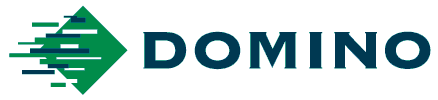 Media Advisory   20 October 2021Domino presents 3D i-Tech animations for its X630i digital inkjet corrugated pressDomino Digital Printing Solutions has created three videos detailing the unique and sophisticated intelligent Technology i-Tech features that are incorporated within the Domino X630i  digital inkjet corrugated press. Based on Domino’s proven Generation 6 inkjet platform, this single pass, aqueous press includes the automated i-Tech ActiFlow, CleanCap and StitchLink components, which combine to create a digital printing system that is altogether more flexible and reliable.The i-Tech ActiFlow continuous ink recirculation system delivers consistent print colour and superior reliability; the automated i-Tech CleanCap print head cleaning and capping station maintains constant reliable print nozzle performance; and i-Tech StitchLink micro motor controller technology ensures precise print head alignment enabling seamless print across the full sheet width.The 3D animation videos can be viewed at the following links:Domino X630i i-Tech ActiFlow: https://domino-na.wistia.com/medias/fmsxip4988 Domino X630i i-Tech CleanCap:  https://domino-na.wistia.com/medias/jpn7q1wd2t Domino X630i i-Tech StitchLink: https://domino-na.wistia.com/medias/tclv2wr1xh Domino is also delighted to announce it is an exhibitor and the main sponsor of  FEFCO’s Technical Seminar taking place at the Bella Center in Copenhagen from 20 - 22 October 2021. This event entitled “Intelligent manufacturing - the digitalisation of the corrugated industry” will bring together corrugated packaging producers and suppliers of machinery, technology and services to discuss key industry challenges and share knowledge and insights into the latest technical advancements.For more information on the event, please visit: https://www.fefco.org/fefco-technical-seminar-2021 ENDSAbout DominoDigital Printing Solutions is a division within Domino Printing Sciences. The company, founded in 1978, has established a global reputation for the development and manufacture of digital ink jet printing technologies, as well as its worldwide aftermarket products and customer services.  Its services for the commercial print sector include digital ink jet printers and control systems designed to deliver solutions for a complete range of labelling, corrugated and variable printing applications.All of Domino’s printers are designed to meet the high speed, high quality demands of commercial printing environments, bringing new capabilities to numerous sectors including labelling, corrugated, publications and security printing, transactional, packaging converting, plastic cards, tickets, game cards and forms, as well as the direct mail and postal sectors.Domino employs over 2,900 people worldwide and sells to more than 120 countries through a global network of 25 subsidiary offices and more than 200 distributors. Domino's manufacturing facilities are situated in China, Germany, India, Sweden, Switzerland, UK and USA.Domino’s continued growth is underpinned by an unrivalled commitment to product development. The company is the proud recipient of six Queen’s Awards, the latest being received in April 2017, when Domino was awarded the Queen’s Award for Innovation.  Domino became an autonomous division within Brother Industries on 11th June 2015. For further information on Domino, please visit www.domino-printing.comIssued on behalf of Domino by AD CommunicationsFor more information, please contact:Helen Tolino		    Tom Platt	           	       Andrea McGintyManaging Director	    Account Director	       Marketing Manager – Digital Printing Solutions AD Communications	    AD Communications	       Domino Printing SciencesT: +44 (0) 1372 464470        T: +44 (0) 1372 464470       T: +44 (0) 1954 782551htolino@adcomms.co.uk      tplatt@adcomms.co.uk         andrea.McGinty@domino-uk.com	